Примерные упражнения, направленные на развитие осязательных ощущений и восприятияРазвитие тактильно-двигательного восприятия. Формирование у ребенка координации руки и глаза при восприятии формы и величины предмета: захватывание предметов разной формы и величины (большие - двумя руками, маленькие - одной, широкие - всей ладонью, узкие - пальцами);обучение перераспределению пальцев на предмете в зависимости от его формы, величины, производя ощупывающие движения под контролем зрения;после предварительного обследования и без него обучение различению на ощупь объемных геометрических форм (близких, а затем резко различных по форме); узнавание на ощупь после предварительного обследования и без него знакомых игрушек (игра «Чудесный мешочек»), узнавание объемных предметов резко различной формы на ощупь без зрительного контроля (обследование производит взрослый рукой ребенка за экраном);обучение тактильно-двигательному обследованию объемных и плоскостных предметов, разных по форме (обведение по контуру с выделением характерных признаков);выбор знакомых предметов после тактильно-двигательного обследования без зрительного предъявления образца (ощупывание и обведение предметов производится за экраном при помощи взрослого);соотнесение объемных и плоскостных форм при тактильно-ощупывающем и тактильно-двигательном восприятии со зрительной опорой на образец и без него;проталкивание в соответствующие прорези коробки кубиков разных форм (при выборе из двух);осуществление на ощупь выбора предметов, имеющих близкую форму (яблоко и шар, лук и яблоко, апельсин и шар и т. д.;образец дается на зрительной основе через ощупывание и обведение (выбор дается из двух предметов).Обучение различению предметов на ощупь по величине под контролем зрения и при наличии образца; различение предметов на ощупь без зрительного контроля с последующим соотнесением с образцом (игра «Чудесный мешочек»); различение объемных предметов по величине под контролем зрения и без него (с участием взрослого) при помощи обводящих движений с последующим соотнесением с образцом; проталкивание в прорези коробки больших и маленьких шаров, кубов и т. д.; соотнесение больших и маленьких шаров, кубов с кругами, квадратами и др.; соотнесение по величине плоскостных больших и маленьких объектов, используя приемы наложения и приложения.Развитие зрительного восприятия. Обучение выбору форм по подражанию и образцу, отвлекаясь от признаков цвета и величины в процессе непредметного конструирования; выбор по подражанию и образцу одинаковых, резко различных и близких плоскостных форм (круги, квадратыи др., круг -квадрат, круг - овал и т. д.); проталкивание объемных геометрических форм в соответствующие прорези коробки, пользуясь пробами; выбор объемных и плоскостных форм по слову.Обучение соотнесению по цвету по подражанию и образцу, начиная от двух, а затем и более цветов; вычленение цвета как признака предмета независимо от других признаков и назначения предмета (классификация разных предметов соответственно цветовому фону, образцу); поиск предметов в окружающем пространстве соответственно цветовому образцу); соединение цветового признака с его словесным обозначением.Развитие пространственных отношений через осознание ребенком своего положения в пространстве (показать, что дети могут находиться в разных концах комнаты, в разных отношениях друг к другу (рядом, впереди, сзади и т. д.); захватывание предметов (кубов, шаров, шнурков и т. д.) с учетом их пространственного расположения по отношению к ребенку (справа, слева, тут, там и т. д.); восприятие и воспроизведение пространственных отношений между предметами по вертикали (внизу - наверху: конструирование из кубиков, кружков и т. д.), по горизонтали (вот, тут); соединение со словесным обозначением пространственных отношений (внизу, рядом, наверху).Упражнения, направленные на формирование соотносящих действий: нанизывание на стержень 3-5 колец сначала одинаковой величины, а затем разной; накладывание кубика на кубик; закрывание коробочек крышками (сначала одинаковой формы и величины, а затем разной); вкладывание мисочек-вкладышей, вставка в отверстие предметов (грибы, втулки т.д.); собирание двухместной дидактической игрушки и т. д.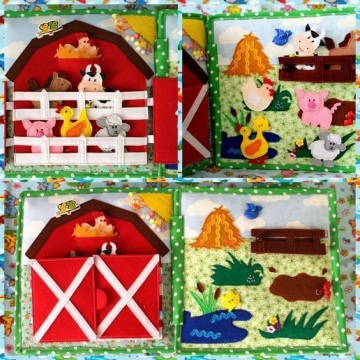 Желаем удачи!Государственное учреждение образования«Ясли-сад № 5 г. Несвижа»Тема консультации:Примерные упражнения, направленные на развитие осязательных ощущений и восприятия                         Подготовила:                          учитель-дефектолог                          Мойсеенко Ю.С.